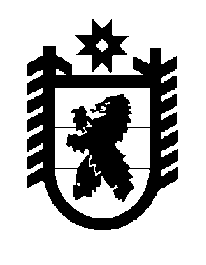 Российская Федерация Республика Карелия    ПРАВИТЕЛЬСТВО РЕСПУБЛИКИ КАРЕЛИЯПОСТАНОВЛЕНИЕот 23 мая 2016 года № 181-Пг. Петрозаводск О разграничении имущества, находящегося в муниципальной собственности Поросозерского сельского поселенияВ соответствии с Законом Республики Карелия от 3 июля 2008 года 
№ 1212-ЗРК «О реализации части 111 статьи 154 Федерального закона 
от 22 августа 2004 года № 122-ФЗ «О внесении изменений в законодательные акты Российской Федерации и признании утратившими силу некоторых законодательных актов Российской Федерации в связи с принятием федеральных законов «О внесении изменений и дополнений в Федеральный закон «Об общих принципах организации законодательных (представительных) и исполнительных органов государственной власти субъектов Российской Федерации» и «Об общих принципах организации местного самоуправления в Российской Федерации» Правительство Республики Карелия постановляет:1. Утвердить перечень имущества, находящегося в муниципальной собственности Поросозерского сельского поселения, передаваемого в муниципальную собственность муниципального образования «Суоярвский район», согласно приложению.2. Право собственности на передаваемое имущество возникает у муниципального образования «Суоярвский район» со дня вступления в силу настоящего постановления.            Глава Республики  Карелия                       			      	        А.П. ХудилайненПриложение к постановлению Правительства Республики Карелияот 23 мая 2016 года № 181-ППереченьимущества, находящегося в муниципальной собственности Поросозерского сельского поселения, передаваемого в муниципальную собственность муниципального образования «Суоярвский район»_____________№ п/пНаименование имуществаАдрес местонахождения имуществаИндивидуализирующие характеристики имущества12341.Библиотечный фонд пос. Поросозеро, ул. Сплавная, д. 1119746 экз., балансовая стоимость 578248,68 руб.2.Комбайн Samsung SCX-4200пос. Поросозеро, ул. Сплавная, д. 11дата ввода в эксплуатацию 31.12.2008, балансовая стоимость 5635,00 руб.3.Компьютер ПК «КЕЙ» Р911 Эконом пос. Поросозеро, ул. Сплавная, д. 11дата ввода в эксплуатацию 31.12.2008, балансовая стоимость 8294,00 руб.4.Монитор 17″ Proview UK-713пос. Поросозеро, ул. Сплавная, д. 11дата ввода в эксплуатацию 31.12.2008, балансовая стоимость 3910,00 руб.5.Насос циркуляционный UPS 26-60пос. Поросозеро, ул. Сплавная, д. 11дата ввода в эксплуатацию 20.11.2012, балансовая стоимость 5200,00 руб.6.Нагревательный узел WH.L-4/12 пос. Поросозеро, ул. Сплавная, д. 11нержавеющий, балансовая стоимость 7800,00 руб.7.Шкаф книжныйпос. Поросозеро, ул. Сплавная, д. 112 шт., балансовая стоимость 110,00 руб.8.Шкаф каталожныйпос. Поросозеро, ул. Сплавная, д. 11балансовая стоимость 56,00 руб.9.Стеллаж библиотечныйпос. Поросозеро, ул. Сплавная, д. 11балансовая стоимость 265,00 руб.10.Стол полированныйпос. Поросозеро, ул. Сплавная, д. 112 шт., балансовая стоимость 96,00 руб.11.Стол библиотечныйпос. Поросозеро, ул. Сплавная, д. 114 шт., балансовая стоимость 76,00 руб.12.Стеллаж металлическийпос. Поросозеро, ул. Сплавная, д. 1111 шт., балансовая стоимость 363 руб.13.Стеллаж деревянныйпос. Поросозеро, ул. Сплавная, д. 1113 шт., балансовая стоимость 151,71 руб.123414.Кафедра библиотечнаяпос. Поросозеро, ул. Сплавная, д. 112 шт., балансовая стоимость 207,00 руб.15.Стулья п/м пос. Поросозеро, ул. Сплавная, д. 1118 шт., балансовая стоимость 450,00 руб.16.Банкеткапос. Поросозеро, ул. Сплавная, д. 113 шт., балансовая стоимость 81,00 руб.17.Зеркалопос. Поросозеро, ул. Сплавная, д. 112 шт., балансовая стоимость 11,95 руб.18.Рефлектор пос. Поросозеро, ул. Сплавная, д. 11балансовая стоимость 6,00 руб.19.Самовар электрическийпос. Поросозеро, ул. Сплавная, д. 11балансовая стоимость 80,00 руб.20.Лампа настольнаяпос. Поросозеро, ул. Сплавная, д. 112 шт., балансовая стоимость 2,00 руб.21.Стеллаж двухстороннийпос. Поросозеро, ул. Сплавная, д. 119 шт., балансовая стоимость 423,00 руб.22.Стеллаж одностороннийпос. Поросозеро, ул. Сплавная, д. 1110 шт., балансовая стоимость 240,00 руб.23.Кафедрапос. Поросозеро, ул. Сплавная, д. 11балансовая стоимость 81,00 руб.24.Стол читателя детскийпос. Поросозеро, ул. Сплавная, д. 114 шт., балансовая стоимость 64,00 руб.25.Стулья дерматиновыепос. Поросозеро, ул. Сплавная, д. 1110 шт., балансовая стоимость 150,00 руб.26.Ящик каталожныйпос. Поросозеро, ул. Сплавная, д. 114 шт., балансовая стоимость 120,89 руб.27.Огнетушитель ОП-3пос. Поросозеро, ул. Сплавная, д. 112 шт., балансовая стоимость 842,10 руб.28.Стеллаж деревянныйпос. Поросозеро, ул. Сплавная, д. 11балансовая стоимость 10,00 руб.